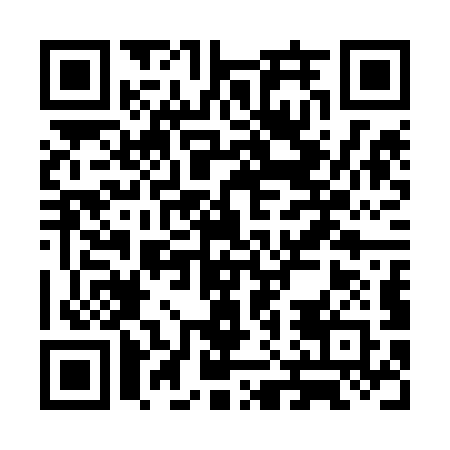 Ramadan times for Yorketown, AustraliaMon 11 Mar 2024 - Wed 10 Apr 2024High Latitude Method: NonePrayer Calculation Method: Muslim World LeagueAsar Calculation Method: ShafiPrayer times provided by https://www.salahtimes.comDateDayFajrSuhurSunriseDhuhrAsrIftarMaghribIsha11Mon5:505:507:151:305:027:437:439:0412Tue5:515:517:161:295:017:427:429:0213Wed5:525:527:171:295:007:417:419:0114Thu5:525:527:181:294:597:397:398:5915Fri5:535:537:191:284:587:387:388:5816Sat5:545:547:191:284:587:367:368:5617Sun5:555:557:201:284:577:357:358:5518Mon5:565:567:211:284:567:347:348:5319Tue5:575:577:221:274:557:327:328:5220Wed5:585:587:231:274:547:317:318:5021Thu5:595:597:241:274:537:297:298:4922Fri6:006:007:241:264:527:287:288:4723Sat6:016:017:251:264:517:277:278:4624Sun6:026:027:261:264:507:257:258:4425Mon6:026:027:271:264:497:247:248:4326Tue6:036:037:281:254:497:227:228:4227Wed6:046:047:281:254:487:217:218:4028Thu6:056:057:291:254:477:207:208:3929Fri6:066:067:301:244:467:187:188:3730Sat6:076:077:311:244:457:177:178:3631Sun6:076:077:321:244:447:157:158:341Mon6:086:087:321:234:437:147:148:332Tue6:096:097:331:234:427:137:138:323Wed6:106:107:341:234:417:117:118:304Thu6:116:117:351:234:407:107:108:295Fri6:116:117:351:224:397:097:098:286Sat6:126:127:361:224:387:077:078:267Sun5:135:136:3712:223:376:066:067:258Mon5:145:146:3812:213:366:046:047:249Tue5:155:156:3912:213:356:036:037:2210Wed5:155:156:3912:213:346:026:027:21